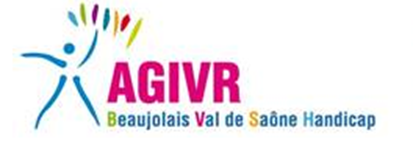 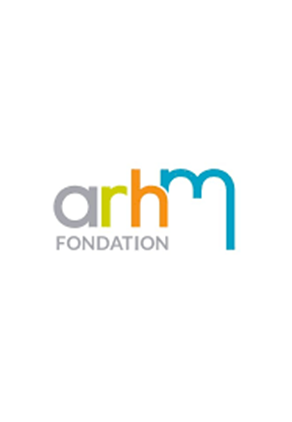 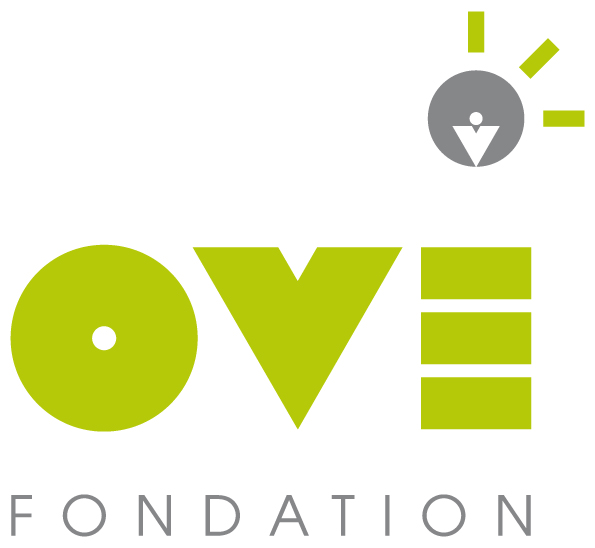 ANNEXES AU CONTRAT-TYPE ENTRE PSYCHOLOGUES ET LA STRUCTURE DESIGNEE PAR L'AGENCE REGIONALE DE SANTE POUR LA MISE EN ŒUVRE DU PARCOURS DE BILAN ET D'INTERVENTION PRECOCE POUR L'ACCOMPAGNEMENT DES ENFANTS PRESENTANT DES TROUBLES DU NEURO-DÉVELOPPEMENT DANS LE DÉPARTEMENT DU RHONE (TERRITOIRE OVE)Annexe 1Recommandation de bonnes pratiques de la HAS dans le champ des troubles du neuro-développement et autres recommandationsfévrier 2018 : « Troubles du spectre de l’autisme - signes d'alerte, repérage, diagnostic et évaluation chez l’enfant et l’adolescent » - Haute Autorité de Santé (HAS) ;janvier 2018 : « Troubles Dys : comment mieux organiser le parcours de santé d'un enfant avec des troubles DYS ? » - HAS ;2016 : Déficiences intellectuelles - Expertise collective de l’Institut national de la santé et de la recherche médicale (INSERM) ;décembre 2014: « Conduite à tenir en médecine de premier recours devant un enfant ou un adolescent susceptible d'avoir un trouble de déficit de l’attention avec ou sans hyperactivité » - HAS ; mars 2012 : Autisme et autres troubles envahissants du développement : interventions éducatives et thérapeutiques coordonnées chez I'enfant et l'adolescent - HAS - ANESM ; 2001: l’orthophonie dans les troubles spécifiques du langage oral - Agence nationale d'accréditation et d'évaluation en santé (ANAES).Annexe 2Liste indicative d'outilsPour les psychologues :Liste indicative et non exhaustive d'outils d'évaluations pouvant être utilisés pour l'évaluation qualitative et quantitative des compétences développementales de I'enfant et, si nécessaire, des tests neuropsychologiques complémentaires ciblant des secteurs spécifiques du développement cognitif et socio-communicationnel de I'enfant de 0 à 6 ans révolus.Outils non spécifiques :Evaluation des comportements et de l’adaptation sociale :VINELAND 2, Echelles de comportement adaptatif de VinelandEQCA, Echelle Québécoise des Comportements adaptatifsECAA/ECHA, Echelle des conduites Auto Agressives (ECAA)/Echelle des conduites Hétéro Agressives (ECHA)Evaluation de développement et de l’efficience intellectuelle :BECS, Batterie d'Evaluation Cognitive et Socio-émotionnelleEDEI-R, Echelles différentielles d'Efficience IntellectuelleK-ABC (K-ABC II), Batterie pour l’examen psychologique de I'enfantWISC (WISC V), Echelle d'intelligence de Wechsler pour enfants et adolescentsWPPSI (WPPSI IV), Echelle d'intelligence de Wechsler pour enfantsEvaluation de la communication :ECSP, Echelle d'évaluation de Ia communication sociale précoceRepérage et diagnostic des troubles autistiques :Repérage précoce :CHAT & M-CHAT, Check-List for Autism in ToddlersSCQ, Questionnaire de Communication Sociale pour le dépistage des troubles du spectre autistiqueSRS-ToddlerOutils de confirmation du diagnostic :ADOS-2 ToddlerADI-R, Entretien semi-structuré pour le diagnostic de l'autismeAQ, Quotient du spectre autistique pour enfants 4-11 ansEvaluation des comportements et du développement des enfants avec troubles autistiques :Evaluation des comportements autistiques :ECA-R/ECAN, Echelle d'évaluation des Comportements Autistiques : ECA, version révisée ECA-R, version adaptée avec nourrissons ECANEFC, Evaluation Fonctionnelle des ComportementsEvaluation développementales et fonctionnelles spécifiques :PEP, PEP-R, PEP 3, Psycho Educational Profil 3 (PEP-3), Profil Educatif PersonnaliséBECS, Batterie d'Evaluation Cognitive ct Socio-émotionnelleGRAM, Grille de la régulation de l'activité (Grille, Régulation, Adaptation, Modulation)ECPV, Evaluation Résumée du Comportement Pré-VerbalERCP, Evaluation Résumée du Comportement PsychomoteurAdaptation sociale et théorie de l’esprit :Echelle d'Adaptation Sociale pour EnfantsBatterie de taches de Théorie de l’espritEvaluation du stress perçu des parents et des professionnels :ALES, Appraisal of Life Event ScaleLa liste des outils a été établie à titre indicatif par des représentants des professionnels concernés.Annexe 3Comptes rendus d'évaluation ou de bilanPour les psychologues : structure rédactionnelle du compte-rendu de l'évaluation et des tests complémentairesI. NATURE DE LA DEMANDE ET OBJET DE L’EVALUATIONdonnées administratives : nom, prénom, date de naissance, adresse, numéro de sécurité socialedate de l'évaluation et, si nécessaire, des tests complémentairesmédecin prescripteur : nom du médecin ayant adressé I'enfant à la plateformemédecin de la plateforme : nom du médecin de la plateforme ayant validé la prescription initiale et coordonnant le parcoursdate d'entrée dans le parcours de bilan et d'intervention précoce : date de validation de la prescription initiale par un médecin de la plateformecaractéristiques du ou des demandeurs initiaux (parents, enseignants, éducateurs, personnels petite enfance, PMI, psychologue de l'éducation nationale, médecin traitant, PMI, etc…)rappel des interrogations sur la présentation, le comportement de I'enfant, les modes d'interactions, etc… formulées par le ou les demandeurs de l'évaluation psychologiqueobjectifs de l'évaluationautre(s) évaluations(s) ou bilan(s) psychologiques déjà réalisé(s) : indiquer ici la date des autres bilans et évaluations en la possession de l'évaluateur au moment de l'évaluationII. DESTINATAIRE(S) DU COMPTE-RENDU DE BILANreprésentant(s) légal(ux) de l’enfantle médecin de la plateformele médecin prescripteurIII. ANAMNESE DEVELOPPEMENTALEIV. DESCRIPTION DES CONDITIONS DANS LESQUELLES LES CONSULTATIONS SE SONT DEROULEESattitude du/des sujet(s) vis-à-vis de la situation d'examen, des personnes présentes, de la relation établie avec le psychologue, vis-à-vis des tâches et épreuves proposéesV. EVALUATION CLINIQUEVI. SOURCE D'INFORMATION ET OUTILS UTILISESVoir liste indicative annexe n° 2VII. DISCUSSION DES RESULTATSmodalités éventuelles d'ajustement à la standardisation des épreuvespréciser, le cas échéant, les raisons ayant conduit à la passation de tests complémentairesprésentation des résultats aux testssynthèse intégrant l’ensemble des données recueilliesdiscussion des résultats appuyée sur des principes généraux, des hypothèses explicatives et des illustrations spécifiques issues des données recueilliesVIII. CONCLUSIONS ET RECOMMANDATIONS AU REGARD DES QUESTIONS INITIALESpropositionsmodalités de restitution avec les sujets concernés (enfants, parents, institution)modalités de transmission des informationsspécifications déontologiques éventuellesIX. LE CAS ECHEANT, PROPOSITION D'INTERVENTIONL'objectif et la finalité du bilan psychologique seront d'appréhender I'enfant dans sa globalité (sphère affective émotionnelle, sphère cognitive et intellectuelle et capacités de communication), d'apporter des éclairages sur son fonctionnement, de poser un diagnostic psychologique en vue d'apprécier I'aide qui pourra lui être apporté.L'architecture rédactionnelle du compte rendu d'évaluation proposée est adaptée des propositions formulées par les représentants des professionnels concernés.